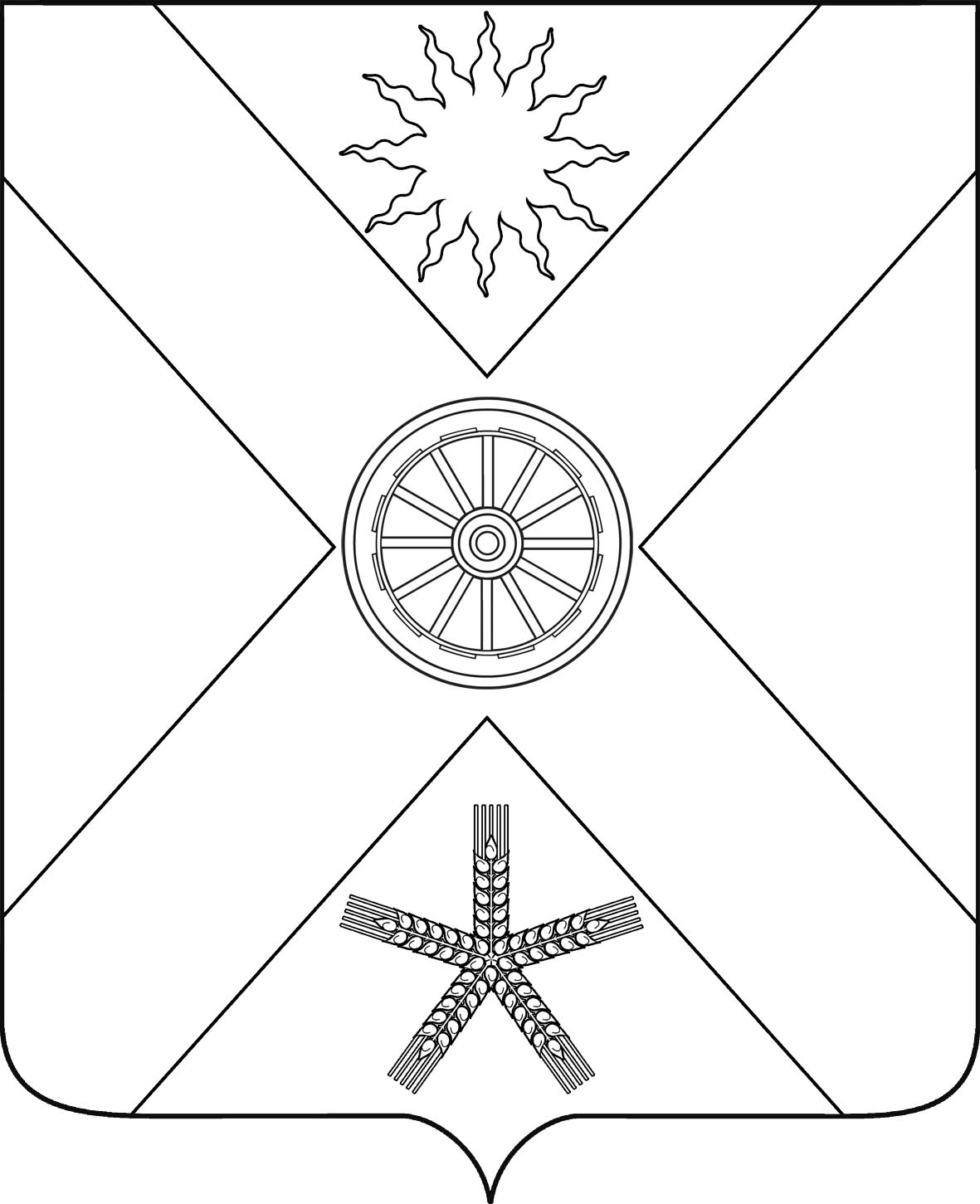 РОССИЙСКАЯ ФЕДЕРАЦИЯРОСТОВСКАЯ  ОБЛАСТЬ ПЕСЧАНОКОПСКИЙ РАЙОНМУНИЦИПАЛЬНОЕ ОБРАЗОВАНИЕ«ПЕСЧАНОКОПСКОЕ СЕЛЬСКОЕ ПОСЕЛЕНИЕ»АДМИНИСТРАЦИЯ ПЕСЧАНОКОПСКОГО СЕЛЬСКОГО ПОСЕЛЕНИЯПОСТАНОВЛЕНИЕ29.02.2024                                           № 64                                      с.Песчанокопское«Об утверждении  состава комиссии попризнанию помещения жилым помещением, жилого помещения непригоднымдля проживания, многоквартирного дома аварийным и подлежащим сносу или реконструкции, садового дома жилым домом и жилого дома садовым домом»               В соответствии с Постановлением Правительства РФ от 28.01.2006г. № 47 «Об утверждении Положения о признании помещения жилым помещением, жилого помещения непригодным для проживания, многоквартирного дома аварийным и подлежащим сносу или реконструкции, садового дома жилым домом и жилого дома садовым домом»,ПОСТАНОВЛЯЮ:Утвердить состав комиссии при Администрации Песчанокопского сельского поселения для оценки жилых помещений муниципального жилищного фонда и частных жилых помещений (Приложение №1)Постановление  Администрации Песчанокопского сельского поселения от 13.01.2024 № 64 «Об утверждении  состава комиссии по признанию помещения жилым помещением, жилого помещения непригодным для проживания, многоквартирного дома аварийным и подлежащим сносу или реконструкции, садового дома жилымдомом и жилого дома садовым домом»  признать утратившим силу.Общее ведение и функционирование комиссии возложить на сектор муниципального хозяйства.Разместить настоящее постановление на официальном сайте Администрации Песчанокопского сельского поселения в сети интернет.Контроль за выполнением  постановления возложить на начальника сектора муниципального хозяйства Е.Н. Мацуга. Глава АдминистрацииПесчанокопского сельского поселения                                                     А.В. ОстрогорскийПостановление вносит:начальник секторамуниципального хозяйстваПриложение №1 к постановлению Администрации Песчанокопского сельского поселения от 29.02.2024 № 64Состав комиссии при Администрации Песчанокопского сельского поселения для оценки жилых помещений муниципального жилищного фонда и частных жилых помещенийОстрогорский А.В. –глава Администрации Песчанокопского сельского поселения, председатель комиссии;Кравцова Н.А.– начальник сектора по социальным, правовым вопросам и контрольно-организационной работеАдминистрации Песчанокопского сельского поселения, заместитель председателя комиссии;Мацуга Е.Н. – начальник  сектора муниципального хозяйства Администрации Песчанокопского сельского поселения, секретарь комиссии;Гладкова Е.Ю. – начальник сектора имущественных и земельных отношений Администрации Песчанокопского сельского поселения, член комиссии;Асонов О.В.–главный специалист сектора по социальным, правовым вопросам и контрольно-организационной работе, член комиссии; Лаптинова А.А. – техник Песчанокопского филиала ГБУ РО  «Центр содействия развитию имущественно-земельных отношений Ростовской области» (по согласованию);Чаплыгина  С.А. –  ведущий специалист эксперт Территориального отдела Управления Роспотребнадзора по Ростовской областивСальском, Целинском, Песчанокопском,  Егорлыкском, Орловском, Пролетарском (с)  районах (по согласованию);Митина Е.В. – начальник сектора по вопросам архитектуры и градостроительства - Главный архитектор Администрации Песчанокопского района (по согласованию);Курьянов  В.В. – главный  инженер МУП КХ Песчанокопского района (по согласованию);